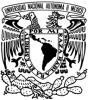 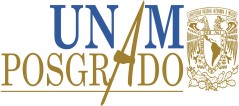 Bibliografía:UNIDAD 1Proceso evolutivo hominido y colonización del planeta. Diversidad natural y culturalGómez-Pompa, A. y Andrea Kauss. (1992). Taming the wilderness myth. BioScience 42 (4): 271-279.Montenegro, L. (ed.) (2011). Cultura y Naturaleza: Aproximaciones a propósito del bicentenario de la independencia de Colombia. Jardín Botánico de Bogotá, Colombia. 466 p.Diegues, A. C. (2005). El mito moderno de la naturaleza intocada. NUPAUB - USP, SP, Brasil. 178 p.Diversidad Biocultural: sus cuatro riquezas; cómo se construye y qué representaArgumedo, A. Territorios Bioculturales Indígenas Una Propuesta para la Protección de Territorios Indígenas y el Buen Vivir. Asociación ANDES. Disponible en: http://www.internationalfunders.org/documents/TerritoriosBioculturalesIndigenas.pdfBoege, E. (2008). El Patrimonio Biocultural de los Pueblos Indígenas de México: Hacia la conservación in situ de la Biodiversidad y Agrodiversidad en los Territorios Indígenas. Instituto de Antropología e Historia, Comisión Nacional para el Desarrollo de los Pueblos Indígenas, México, D.F. 344 p.Toledo, V. y N. Barrera. (2008). La memoria biocultural. La importancia ecológica de las sabidurías tradicionales. Barcelona, Icaria. 230 p.Ulloa, A. (2009). “Concepciones de la naturaleza en la antropología actual”, en: Montenegro, L. (ed.) (2011). Cultura y Naturaleza: Aproximaciones a propósito del bicentenario de la independencia de Colombia. Jardín Botánico de Bogotá, Colombia. 466 p.Pardo-de-Santayana, M y Macía MJ. (2015) Biodiversity: The benefits of traditional knowledge. Nature.518 (7540):487-488.Diferentes formas de construir y transmitir conocimientosEscobar, A. (2011). Epistemologías de la naturaleza y colonialidad de la naturaleza. Variedades de realismo y constructivismo, en: Montenegro L. (ed.). Cultura y Naturaleza. Aproximaciones a propósito del bicentenario de la independencia de Colombia. Bogotá. Jardín Botánico de Bogotá, José Celestino Mutis. 49-73 pp.Conceptos fundamentales: clasificación, utilización, manejo, domesticación, conservación, entre otrosLévi-Strauss, C. (1964). El pensamiento salvaje; trad. de Francisco González Aramburo, México, FCE.Vigne, J.D. (2015). Early domestication and farming: what should we know or do for a better understanding? Anthropozoologica 50(2):123-150.Gómez-Pompa, A. 1999. La conservación de la biodiversidad en México: mitos y realidades: mitos y realidades. Bol. Soc. Bot. México. 63:33-41Toledo, V. (2013). “Community Conservation and Ethnoecology: The Three Dimensions of Local-Level Biodiversity Maintenance”, en: Porter-Bolland et al. (eds.), Community Action for Conservation: Mexican Experiences. Springer Science+Business Media. New York, 13-24 pp.Yaccobacio, H.D., Vilá, B. (2016). A model for llama (Lama glama Linnaeus, 1758) domestication in the southern Andes. Anthropozoologica 51(1):5-13.UNIDAD 2Mesoamérica: ¿concepto teórico, político o realidad histórica?Kirchhoff, P. (1960 [1943]). “Mesoamérica, sus límites geográficos, composición étnica y caracteres culturales”. Escuela Nacional de Antropología e Historia, Sociedad de Alumnos. Suplemento de la revista Tlatoani, 3. México.Bonfiglioli, C., Gutiérrez, A. y Olavarría, M.E. (2006) “Las vías del Noroeste: hacia una perspectiva sistémica de una macrorregión indígena americana", en Las vías del Noroeste I: una macrorregión indígena, México, UNAM, 15-34 pp.Alcides-Reissner, R. (1983). El indio en los diccionarios, INAH. 259 p.Principales temas mesoamericanosBroda, J. (2001). “La etnografía de la fiesta de la Santa Cruz; una perspectiva histórica", en Johanna Broda y Félix Báez-Jorge (coords.), Cosmovisión, ritual e identidad de los pueblos indígenas de México, México, CNCA-FCE, 165-238 pp.López Austin, A. (1997). "Cuando Cristo andaba de milagros", en Xavier Noguez y Alfredo López Austin (coords.), Hombres y dioses, México, El Colegio Mexiquense/El Colegio de México, 229-254 pp.Olivier, G. (2010) “El simbolismo sacrifiical de los Mimixcoa; cacería, guerra, sacrificio e identidad entre  los mexicas”, en Guilhem Olivier y Leonardo López Luján (coords), El sacrificio humano en la tradición religiosa mesoamericana, México, INAH-UNAM, 453-482 pp.Antropología ambiental, Antropología cultural y Ecología políticaEscobar, A. (2011b). Ecología Política de la globalidad y la diferencia, en: La Naturaleza colonizada.Ecología política y minería en América Latina, CLACSO. Buenos Aires. 61-92 pp.Alimonda, H. (2011). La colonialidad de la naturaleza. Una aproximación a la Ecología Política Latinoamericana, en: La Naturaleza colonizada. Ecología política y minería en América Latina. Buenos Aires: CLACSO. 21-58 pp.Leff, E. (2013). Ecologia Política: uma perspectiva latino-americana. Desenvolvimento e Meio Ambiente27:11-20.Bryant, R. (ed.) 2015. The International Handbook of Political Ecology, King’s College London, UK. 699 p.Etnobiología y Etnoecología. Fases, etapas o tendenciasClément, D. (1998). The historical foundations of ethnobiology (1863-1899). Journal of ethnobiology 18(2): 161-187.Hunn, E. (2007). Ethnobiology in four phases. Journal of Ethnobiology 27(1): 339-367.Zent, S. (2009). A genealogy of scientific representations of indigenous knowledge. In: HECKLER S, editor. Landscape, process, and power: re-evaluating traditional environmental knowledge. Studies in environmental anthropology and ethnobiology. Oxford: Berghan Books; 2009. p 19– 67.D’Ambrosio, U. (2014). Theoretical reflections on ethnobiology in the third millennium. Contributions to Science 10:49-64.Bahuchet, Serge. (2012). Actualité de l’ethnobiologie: introduction pour la nouvelle édition de la”Revue d’ethnobiologie-JATBA”. Revue d’Ethnoecologie 1: 1-11.Albuquerque U.P. y Chaves, A.G. (2016). “What is ethnobiology?” en: Albuquerque U.P. y Chavez A.G. (eds.) Introduction to Ethnobiology. Springer International Publishing. Switzerland. 3-7 pp.Wolverton, S., Nolan J., Ahmed, W. (2015) Ethnobiology, Political Ecology, and Conservation. Journal of Ethnobiology 34(2):125-152.Estudio de las interacciones NCS en México: etnozoología, etnobotánica, etnomicología, etnoagroecologíaHernández, E. (1978). La investigación de huarache. Publicado originalmente en Narxhi-Nandha, revista de economía campesina, núm, 8/9 Coplider, México. Reproducido en Entobiología 10, Suplemento 1, 2012.Hernández, E. (1979a). El concepto de etnobotánica. Publicado originalmente en: Barrera (ed.) La etnobotánica: Tres puntos de vista y una perspectiva. INIREB A.C., Xalapa, México. Reproducido en: Entobiología 10, Suplemento 1, 2012.Hernández, E. (1979b). La investigación científica y el desarrollo de tecnología relevante en América Latina. Conferencias plenarias X reunión ALCA. 62 p.Beaucage, Pierre y Taller de Tradición Oral. (2012). Corpus, Cosmos y Medio ambiente entre los Nahuas de la Sierra Norte de Puebla. Una aventura en antropología, México, IIA-UNAM, Dialog, Sociedad Cooperativa Agropecuaria Regional Tosepan Titataniske, Plaza y Valdés, 330 p.Argueta, A., Zolla, C., Mata, S., García, I., Becerra, R., Pérez, G., Albatch, D. y Martínez, A. (2012). “La medicina tradicional indígena mexicana, su aprovechamiento social y el largo camino para su reconocimiento y legalización”, en: Argueta-Villamar A, Gómez-Salazar M. y Navia-Antezana J.(eds). Conocimiento tradicional, innovación y reapropiación social. Editorial Siglo XXI y Universidad Nacional Autónoma de México. Ciudad de México, México. 292 p.Diversidad cultural e InterculturalidadEstados PluralesBerl, R.E.W. (2015). On the Value of Conserving Human Cultural Diversity. Northwest Science 89(1):100- 101.Descola, P. y G. Pálsson (Coord.) (2001). Naturaleza y Sociedad: Perspectivas antropológicas. Editores Siglo XXI. Ciudad de México, D.F. 360 p.Descola, P. (2006). Más allá de la naturaleza y la cultura. Etnografías Contemporáneas 1: 93-114.Pérez-Ruíz,   M.L.   y   Argueta  A.   (2011).	Saberes indígenas y diálogo intercultural. Cultura y Representaciones Sociales. Revista Electrónica de Ciencias Sociales. 5(10): 31-56.Pérez-Ruíz, M.L. (2016). La traducción y la hibridación como problemas para una interculturalidad autónoma, colaborativa y descolonizadora. Liminar. Estudios sociales y humanísticos. 1: 15-29.UNIDAD 33.1. El problema del tiempo y la culturaGinzburg, C. (2010 [2006].). “El inquisidor como antropólogo”, en El hilo y las huellas. Lo verdadero, lo falso, lo ficticio, trad, de Luciano Padilla López, México, Fondo de Cultura Económica, 413-432 pp.Arendt, H. (2005 [1961]) “La brecha entre el pasado y el futuro”, en De la historia a la acción, Introducción de Manuel Cruz, Traducido por Fina Birulés, Paidós-Universidad Autónoma de Barcelona, Argentina, 75-88 pp.3.2 La antropología históricaHugh-Jones, S. (2012). “El cuerpo fabricado: objetos y ancestros en la Amazonía noroccidental”, Fernando Santos Granero (ed.), La vida oculta de las cosas. Teorías indígenas de la materialidad y la personeidad, Abya Yala, Ecuador, 55-89 pp.Sahlins, M. (2008). Islas de historia. La muerte del capitán Cook. Metáfora, antropología e historia, trad., Beatríz López, 4ª reimpr., España, Gedisa.Trabajo de campoConstrucción de Bases de datos y Estados del arteGuber, R. (2011). La Etnografía. Método, campo y reflexividad, Siglo XXI, Buenos Aires. 160 p.Viertler, R.B. (2002). “Métodos antropológicos como ferramenta para estudos em etnobiologia e etnoecologia”, en: Amorozo, M.C.M., L.C. Ming y S.M.P. Silva (orgs.). Métodos de coleta e análise de dados em etnobiologia, etnoecologia e disciplinas correlatas. UNESP/CNPq. Rio Claro,  SP, Brasil, 11-29 pp.Reyes-García, V., V. Vadez, S. Tanner, T. McDade, T. Huanca y W. R Leonard. (2006b). Evaluating indices of traditional ecological knowledge: a methodological contribution. Journal of Ethnobiology and Ethnomedicine 2:21.UNIDAD 4Estudios de las interacciones NCS en América Latina: etnozoología, etnobotánica, etnomicología, etnoagroecologíaAltieri, M. A. y Toledo, V.M. (2011). The agroecological revolution in Latin America: rescuing nature, ensuring food sovereignity and empowering peasants. Journal of Peasant Studies 38: 587-612.Marques, J.G.W. (2002). “O olhar (des)multiplicado. O papel do interdisciplinar e do qualitativo na pesquisa etnobiológica e etnoecológica”, en: Amorozo, M.C.M., L.C. Ming y S.M.P. Silva (orgs.). Métodos de coleta e análise de dados em etnobiologia, etnoecologia e disciplinas correlatas. UNESP/CNPq. Rio Claro, SP, Brasil, 3-46 pp.Flores-Ochoa, J. (1981). Clasificación y nominación de los camélidos sudamericanos. En La tecnología en el mundo andino, selección por H. Lechtman y A. M. Soldi, pp. 195-216. Universidad Nacional Autónoma de México, México DF.Vilá, B. (2014). Una aproximación a la etnozoología de los camélidos andinos. Etnoecológica 10(2): 43-58.Grupos de investigación y redes de trabajo en colaboraciónImportancia social de la investigación etnobiológica. Justicia ambiental (agua, biodiversidad, minería, cambio climático). Sustentabilidad. Códigos de Ética.Leff, E., A. Argueta, E. Boege y C.W. Porto Gonçalves. (2002). “Más allá del desarrollo sostenible: La construcción de una racionalidad ambiental para la sustentabilidad: una visión desde América Latina”, en: Leff, E., E. Ezcurra, I. Pisanty y P. Romero Lankao (Comp.). La Transición hacia elUNIVERSIDAD NACIONAL AUTÓNOMA DE MÉXICO PROGRAMA DE MAESTRIA Y DOCTORADO EN ESTUDIOS MESOAMERICANOSFACULTAD DE FILOSOFÍA Y LETRAS INSTITUTO DE INVESTIGACIONES FILOLÓGICASPrograma de actividad académicaUNIVERSIDAD NACIONAL AUTÓNOMA DE MÉXICO PROGRAMA DE MAESTRIA Y DOCTORADO EN ESTUDIOS MESOAMERICANOSFACULTAD DE FILOSOFÍA Y LETRAS INSTITUTO DE INVESTIGACIONES FILOLÓGICASPrograma de actividad académicaTema propuesto: Articulaciones Naturaleza, Cultura y SociedadTema propuesto: Articulaciones Naturaleza, Cultura y SociedadCampo de conocimiento:     ●_ Antropología   _●_Arqueología  _●_Historia cultural 	FilologíaCampo de conocimiento:     ●_ Antropología   _●_Arqueología  _●_Historia cultural 	FilologíaModalidad:   _●_ Regular	 	IntensivoOrganización: 	Individual	_●_Por módulosPROFESORES:Dr. Arturo Argueta Villamar (ayruroa@gmail.com)Dr. Eduardo Corona Martínez (ecoroma09@gmail.com) Dra. Maya Lorena Pérez Ruíz (mayaluum@gmail.com) Dra. Gimena Pérez Ortega (gimena_per_ort@ciencias.unam.mx)PROFESORES:Dr. Arturo Argueta Villamar (ayruroa@gmail.com)Dr. Eduardo Corona Martínez (ecoroma09@gmail.com) Dra. Maya Lorena Pérez Ruíz (mayaluum@gmail.com) Dra. Gimena Pérez Ortega (gimena_per_ort@ciencias.unam.mx)Índice temáticoÍndice temáticoÍndice temáticoÍndice temáticoUnidadTemaTemaTema1.Aspectos históricos y epistemológicos2.Aspectos teóricos y enfoques disciplinarios3.Aspectos metodológicos y herramientas para trabajo de campo4.Enfoques y propuestas5.Estudio de caso y ensayo semestralContenido TemáticoContenido TemáticoUnidadTema y subtemas1Proceso evolutivo homínido y colonización del planeta. Diversidad humana y cultural.Diversidad Biocultural: sus cuatro riquezas; cómo se construye y qué representa.Diferentes formas de construir y transmitir conocimientos.1.4. Conceptos fundamentales: clasificación, utilización, manejo, domesticación, entre otros.2Mesoamérica: ¿concepto teórico, político o realidad histórica?Principales temas mesoamericanos.Antropología ambiental, Antropología cultural y Ecología política.Etnobiología y Etnoecología. Fases, etapas o tendencias.Estudio de las interacciones NCS en México: etnozoología, etnobotánica, etnomicología, etnoagroecología. Estudios de caso.Diversidad cultural e Interculturalidad.Estados plurales.3El problema del tiempo y la cultura.La antropología histórica.33. Trabajo de campo.3.3. Construcción de bases de datos y estados del arte.4Grupos de investigación y redes de trabajo en colaboración.Importancia social de la investigación etnobiológica. Justicia ambiental en torno al agua, la minería, los servicios ecosistémicos y el cambio climático. Códigos de ética.Resistencias, diálogos de saberes y propuestas e iniciativas locales.Desarrollo Sustentable. Perspectivas de América Latina y el Caribe. SEMARNAT, INE, UAM, ONU, PNUMA, México, 479-578 pp.Rodríguez, L. Mujeres: Su rol en la soberanía y seguridad alimentarias, desde los saberes y la identidad cultural. Ediciones Ciespal. Ecuador. 301 p.Posey, D. (1990). The application of ethnobiology in the conservation of dwindling natural resources: lost knowledge or options for the survival of the planet. In D. A. Posey & W. L. Overal (Eds.), Ethnobiology: Implications and Applications. Proceedings for the First International Congress of Ethnobiology (pp. 47–61). Belém, Brazil: Museu Paraense Emílio Goeldi.Argueta Villamar, Arturo, et al. (2018). Código de Ética para la Investigación Etnobiológica en América Latina. Ethnoscientia, [S.l.], v. 3, n. 2, jul. 2018. ISSN 2448-1998.<http://www.ethnoscientia.com/index.php/revista/article/view/174>.4.4. Resistencias, diálogos de saberes, propuestas e iniciativas localesToledo, V. y Ortíz-Espejel B. (2014). México, Regiones que caminan hacia la sustentabilidad. Una geopolítica de las resistencias bioculturales. Formación Gráfica, S.A. de C.V., Estado de México, México. 146 p.Argueta, A., E. Corona y P. Hersch. (2011). Saberes colectivos y diálogo de saberes en México. UNAM, INAH, Ibero Puebla, México. 574 p.Jacott, M. et al., (2015). Defensa de los derechos económicos, Sociales, culturales y ambientales (Desca) De pueblos y comunidades frente a los megaproyectos mineros en México. Fronteras Comunes, Greenpeace, FASOL, The Conservation Food & Heatlh Foundation. 129 p.Ulloa, A. (2016). Feminismos territoriales en América Latina: defensas de la vida frente a los extractivismos. Revista Nómadas. 45: 123-139.Desarrollo Sustentable. Perspectivas de América Latina y el Caribe. SEMARNAT, INE, UAM, ONU, PNUMA, México, 479-578 pp.Rodríguez, L. Mujeres: Su rol en la soberanía y seguridad alimentarias, desde los saberes y la identidad cultural. Ediciones Ciespal. Ecuador. 301 p.Posey, D. (1990). The application of ethnobiology in the conservation of dwindling natural resources: lost knowledge or options for the survival of the planet. In D. A. Posey & W. L. Overal (Eds.), Ethnobiology: Implications and Applications. Proceedings for the First International Congress of Ethnobiology (pp. 47–61). Belém, Brazil: Museu Paraense Emílio Goeldi.Argueta Villamar, Arturo, et al. (2018). Código de Ética para la Investigación Etnobiológica en América Latina. Ethnoscientia, [S.l.], v. 3, n. 2, jul. 2018. ISSN 2448-1998.<http://www.ethnoscientia.com/index.php/revista/article/view/174>.4.4. Resistencias, diálogos de saberes, propuestas e iniciativas localesToledo, V. y Ortíz-Espejel B. (2014). México, Regiones que caminan hacia la sustentabilidad. Una geopolítica de las resistencias bioculturales. Formación Gráfica, S.A. de C.V., Estado de México, México. 146 p.Argueta, A., E. Corona y P. Hersch. (2011). Saberes colectivos y diálogo de saberes en México. UNAM, INAH, Ibero Puebla, México. 574 p.Jacott, M. et al., (2015). Defensa de los derechos económicos, Sociales, culturales y ambientales (Desca) De pueblos y comunidades frente a los megaproyectos mineros en México. Fronteras Comunes, Greenpeace, FASOL, The Conservation Food & Heatlh Foundation. 129 p.Ulloa, A. (2016). Feminismos territoriales en América Latina: defensas de la vida frente a los extractivismos. Revista Nómadas. 45: 123-139.Sugerencias didácticas:Exposición oral	(▪ )Exposición audiovisual	(▪ )Ejercicios dentro de clase	(▪ )Ejercicios fuera del aula	(▪ )Seminarios	(▪ )Lecturas obligatorias	(▪ )Trabajo de investigación	(▪ )Prácticas de taller o laboratorio	(  )Prácticas de campo	( )Otras: 		(  )Evaluación a alumnos:Asistencia necesaria	80%Participación en clases y discusión de las lecturas	20% Control de lecturas	10%Presentación de la investigación (oral y escrita)	40% Examen final	30%Mecanismos de evaluación del aprendizaje de los alumnos:Exámenes parciales	(  )Examen final escrito	(▪ )Trabajos y tareas fuera del aula	(▪ ) Exposición de seminarios por los alumnos (▪ ) Participación en clase	(▪ )Asistencia	(▪ )Seminario	( )Otras:	( )